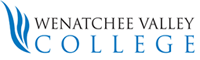 Faculty Release Time Request Form1/25/17 HRCopy of form kept in personnel filePer AHE CBA Article IV, Section H (b) – Professional load reductions will not exceed two years in duration or 1/3 teaching load, normally not to exceed 1/3 per quarter.  The AHE and appropriate administrator will review all professional load reductions after the first year.  There will be an option to continue a professional load reduction annually if mutually agreed upon by the District and the AHE Executive Board.Faculty member:Name & phone: Signature:Faculty member:SID: Signature:Purpose of Release:Explain rationale/need for  release: (detailed explanation of deliverables)Amount of release (fraction of FTE and course load):Duration of Release:Other comments if applicable:Approval:Appropriate DeanName:Signature:VP for InstructionName:Signature:Executive Director of HRName:Signature:AHE PresidentName:Signature: